Decision/action requested:  Approval at meeting openingVenue 	Sophia-Antipolis (ETSI premises), Einstein building, Room VivaldiStart	24 Jan 9:00am		End	25 Jan 17:30 pmMeeting Invitation: MTS(12)55_003 here.
Remote participation URL (see details in annex 1): https://www2.gotomeeting.com/join/274170242 Registration URL (& access to documents): http://webapp.etsi.org/MeetingCalendar/MeetingDetails.asp?mid=13059  Agenda & ScheduleDay 1: Tuesday	2Session 1: Opening Formalities	 [Tuesday am]	21.1	Introduction & welcome, Local arrangements, IPR call [Schulz, Vreck]	21.2	Approval of agenda, allocation of contributions to Agenda Items [Vreck]	21.3	Approval of minutes from previous meeting, status of action list [Vreck]	21.4	Update on Workprogramme status, changes since last meeting (publication, AbC…) [Vreck]	21.5	Reports from GA, Board, & OCG Meetings [Schulz]	21.6	Reports from interim meetings since MTS#54	2Session 2: Model Based Testing	[Tuesday am]	22.1	MBT standards [Schulz]	22.2	MBT User Conference [Schulz]	22.3	Test Description Language [Ulrich]	2-----LUNCH BREAK----------------------------------------------	2Session 3: TTCN-3	[Tuesday PM]	23.1	TTCN-3 base standards & extensions (STF 430) - [Rethy]	23.2	TTCN-3 Skill Levels [Deshmukh]	23.3	ATS development checklist [ETSI CTI]	23.4	 report from Conformance testing STF (STF 433) [Tepelmann]	33.5	Miscellaneous TTCN-3 [Hogrefe/Vreck/Schulz]	3Day 2: Wednesday	3Session 4: Security & Performance	[Wednesday am]	34.1	Security SIG [Rennoch]	34.2	Status report on active WIs[Takanen, Cadzow]	34.3 Performance testing [Mild]	3-----LUNCH BREAK----------------------------------------------	3Session 5: Future STF	[Wednesday pm]	35.1	Upcoming STFs [All]	3Session 6: Liaisons & Approvals	[Wednesday pm]	36.1	Cooperation & Liaisons [All]	36.2	Approvals [All]	3Session 7: AOB & Closure	[Wednesday pm]	37.1	AOB [All]	37.2	Meeting Closure	4ANNEX 1: joining the meeting remotely:	5ANNEX 2: List of Outstanding Actions from previous Meetings	6                                                                   Day 1: Tuesday                                            Session 1: Opening Formalities		[Tuesday am]1.1	Introduction & welcome, Local arrangements, IPR call [Schulz, Vreck]1.2	Approval of agenda, allocation of contributions to Agenda Items [Vreck]1.3	Approval of minutes from previous meeting, status of action list [Vreck]1.4	Update on Workprogramme status, changes since last meeting (publication, AbC…) [Vreck]1.5	Reports from GA, Board, & OCG Meetings [Schulz]1.6	Reports from interim meetings since MTS#54Session 2: Model Based Testing	[Tuesday am]2.1	MBT standards [Schulz]Topics: STF status, scheduling of MTS working meetingsRelated Contributions:Related WIs: RES/MTS-00128ed121 MBTmodConce, DTR/MTS-00141 MBT_CaseStudies, , DEG/MTS-00142 MBT_methodology2.2	MBT User Conference [Schulz]Topics: report of 2011 MBT User Conference, preparation of 2012 MBTUCRelated Contributions:2.3	Test Description Language [Ulrich]Topics: presentation of outlines, results of the December TDL meeting.Related Contributions:Related Wis: DES/MTS-00140 TstDescrLang-----LUNCH BREAK----------------------------------------------Session 3: TTCN-3	[Tuesday PM]3.1	TTCN-3 base standards & extensions (STF 430) - [Rethy]Topics: status reportRelated Contributions: Related WIs: WIs attached to STF430 (TTCN-3 maintenance 2011)TTCN-3 Edition 4.4.1(201 873-1) RES/MTS-00136-1 T3 ed441  core(201 873-10) RES/MTS-00136-10 T3 ed441 DOC(201 873-4) RES/MTS-00136-4 T3 ed441  OS(201 873-5) RES/MTS-00136-5 T3 ed441 TRI(201 873-6) RES/MTS-00136-6 T3 ed441 TCI(201 873-7) RES/MTS-00136-7 T3 ed441 asn1(201 873-8) RES/MTS-00136-8 T3 ed441 IDL(201 873-9) RES/MTS-00136-9 T3 ed441 XMLTTCN-3 Extensions(202 781) RES/MTS-00112ed121 T3Ext_Conf(202 782) RES/MTS-00113ed121 T3Ext_Perf(202 784) RES/MTS-00123ed131 T3Ext_AdvP(202 785) RES/MTS-00124ed131 T3Ext_Behav() DES/MTS-00137 T3Ext_ContSig(201 579) DES/MTS-00138 T3ExtAdvTRI3.2	TTCN-3 Skill Levels [Deshmukh]Topics: Status reportRelated Contributions:Related WIs: DTR/MTS-00139 TTCN3-Skills WI started in Dec 2010, 1 early draft in May 2011, no change since.3.3	ATS development checklist [ETSI CTI]Topics: current statusRelated Contributions:3.4	 report from Conformance testing STF (STF 433) [Tepelmann]Topics: Status reportRelated Contributions:Related WIs: RTR/MTS-00132-1ed121-T3Conf_IC, RTS/MTS-00132-2ed121-T3Conf_TP, RTS/MTS-00132-3ed121-T3Conf_AT3.5	Miscellaneous TTCN-3 [Hogrefe/Vreck/Schulz]Topics: Status of ITU synchronization, update on T3UC 2012Related Contributions:                                                                   Day 2: Wednesday                                            Session 4: Security & Performance	[Wednesday am]4.1	Security SIG [Rennoch]Topics: report on December meeting.Related Work Items:4.2	Status report on active WIs[Takanen, Cadzow]Topics: terminology, security design, etc….Related Work Items: DEG/MTS-00130 T3SecAssTestMeth “Security Testing Methodology"Related Contributions: NWI proposals in MTS(11)0099 Security design guide, MTS(11)0098r1 Security Testing Case Studiies, MTS(11)0097 Security Testing Terminology4.3 Performance testing [Mild]-----LUNCH BREAK----------------------------------------------Session 5: Future STF	[Wednesday pm]5.1	Upcoming STFs [All]Topics: 2012 FWP 2nd allocation ?Related Contributions:Session 6: Liaisons & Approvals	[Wednesday pm]6.1	Cooperation & Liaisons [All]Topics: Review, DraftingRelated Contributions: MTS(12)55_002 “LS response from ITU-T SG17 on the synchronisation of TTCN-3 Standards”,  MTS(11)0087  “Request for feedback on attached draft revision of Supplement 62 to ITU-T Q series Recommendations.”SUMMARY:6.2	Approvals [All]Topics: approval of New WI proposals, approval of final draftRelated Contributions:Related Work ItemsSUMMARY:Session 7: AOB & Closure	[Wednesday pm]7.1	AOB [All]Related Contributions:Related Work Items7.2	Meeting ClosureTopics: Future meeting(s), review of actions list & draft meeting minutes Related Contributions:Future Events:ANNEX 1: joining the meeting remotely:The easiest way to join the meeting is to follow these instructions:1- Follow the meeting URL: https://www2.gotomeeting.com/join/274170242 Once connected to the web interface check the "Audio" section of the application interface and choose an audio option: “Telephone” or “Mic & Speaker” (VoIP).VoIP is free and provides a variable audio quality (from acceptable to excellent).“Telephone” is not free (but cheap), and provides a stable good audio quality.2- AUDIO2.1 - using “Mic & Speaker” (VoIP)To preserve a good audio quality for other listeners, it is strongly recommented that remote VoIP participants use a headset rather than their PC microphone & Loudspeaker: PC mic often transmit background noise, echo and keystroke noise to other users…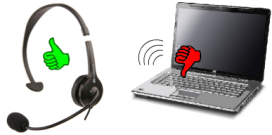 2.2- using a telephoneDial in using one of the numbers in the list below (depending on your country)-enter the meeting ID (last 9 digits of the meeting URL above, also shown in the Web application)-enter your individual Audio PIN (see "Audio" section of the web application)During the call, you can use the following in-band commands:*6 	Mute/ un-mute the participant’s line.*4 	Provides a menu of available conference commands.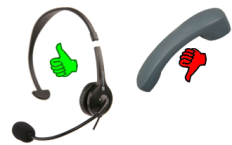 Headphones are preferable to handset, since they are more comfortable for the user and don’t transmit background, echo, and keystroke noise to other listeners…
Please avoid using the handsfree function of your phone (except if your phone has excellent audio-conference features).Australia: +61 (0) 2 6108 4655 Austria: +43 (0) 7 2088 1403 Belgium: +32 (0) 28 08 4294 Canada: +1 (416) 800-9295 Denmark: +45 (0) 69 91 88 65 Finland: +358 (0) 942 41 5781 France: +33 (0) 182 880 459 Germany: +49 (0) 898 7806 6468 Ireland: +353 (0) 14 845 979 Italy: +39 0 699 36 98 81 Netherlands: +31 (0) 208 080 382 New Zealand: +64 (0) 4 974 7214 Norway: +47 21 03 58 99 Spain: +34 931 81 6669 Sweden: +46 (0) 852 503 499 Switzerland: +41 (0) 435 0167 09 United Kingdom: +44 (0) 203 535 0610 United States: +1 (914) 339-0034 ANNEX 2: List of Outstanding Actions from previous MeetingsTitle*:MTS#55 Draft AGENDAMTS#55 Draft AGENDAMTS#55 Draft AGENDA Tues 24 - Wed 25 Jan 2012 – Sophia-Antipolis, France Tues 24 - Wed 25 Jan 2012 – Sophia-Antipolis, France Tues 24 - Wed 25 Jan 2012 – Sophia-Antipolis, Francefrom Source*:ETSI Secretariat, ChairmanETSI Secretariat, ChairmanETSI Secretariat, ChairmanSubmitted To*:MTSMTSMTSDocument for*:DecisionXDiscussionInformationSubmission date*:Agenda Item:111Contact:Laurent Vreck, Stephan SchulzLaurent Vreck, Stephan SchulzLaurent Vreck, Stephan SchulzEventDateVenue - [host]StatusTDL Working meeting26th JanETSIconfirmedMTS#56Mid May 2012 (15-16)GöttingentbcT3UC 201211-14 June 2012Bengalore (India)confirmedMBTUC 2012September2012TBDtbcMTS#57MTS#58